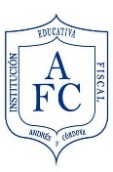  INSTITUCIÓN EDUCATIVA FISCAL “ANDRES F. CÓRDOVA”BIBLIOTECA	Quito – Prov. PichinchaE-mail: 17h00559@gmail.com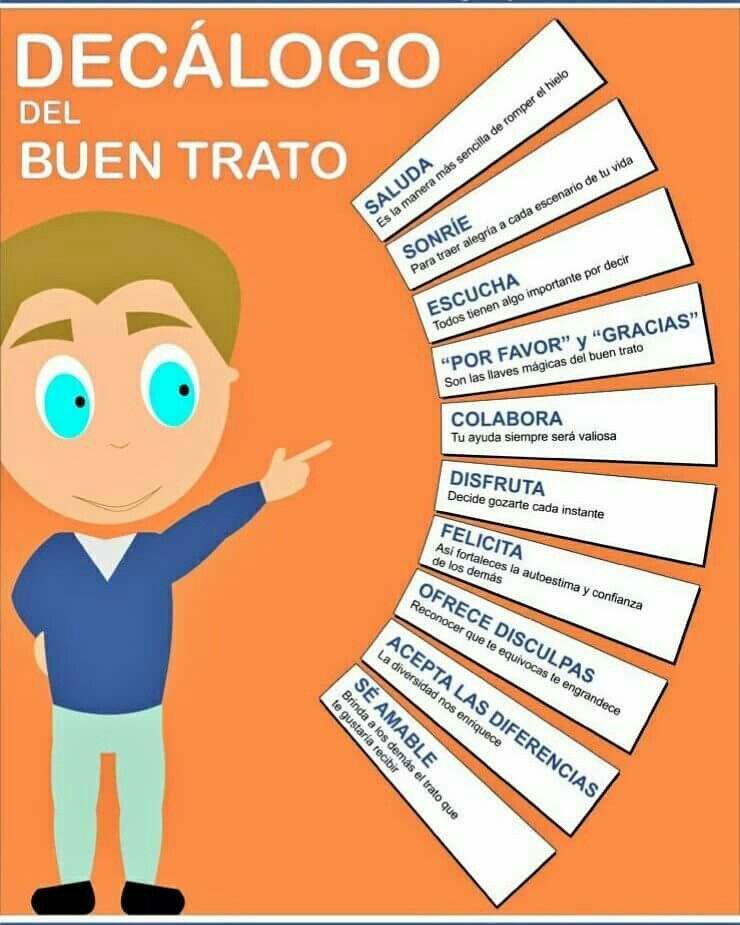 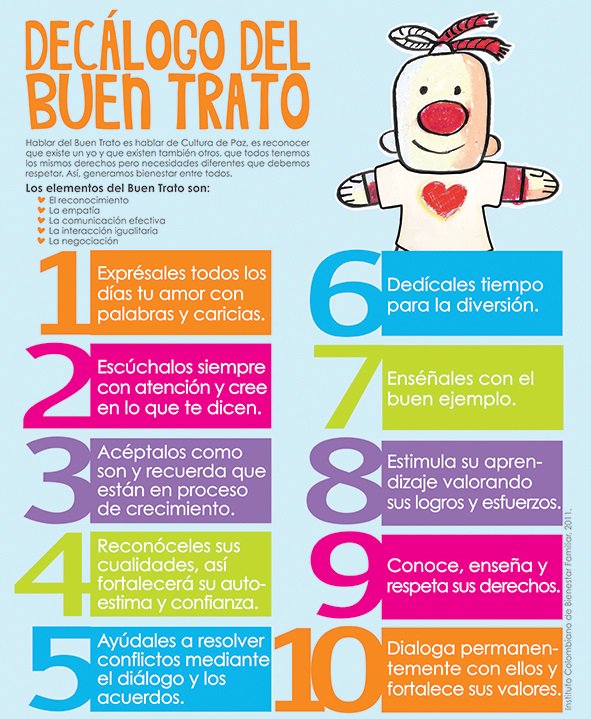 REGISTRO DE ACTIVIDADES PEDAGÓGICAS DE LA BIBLIOTECAREGISTRO DE ACTIVIDADES PEDAGÓGICAS DE LA BIBLIOTECATEMA CENTRAL:FOMENTO A LA LECTURA	1FECHA.19-03-2020NIVEL: Educación General Básica Superior  PARARLELO:3ros  BACHILLERATO “A-B-C CIENCIAS    TÉCNICOS A-B                          TITULO DE LA ACTIVIDAD:Lectura Reflexiones sobre el buen tratoOBJETIVOS DE LA ACTIVIDAD:Potenciar el hábito lectorACTIVIDAD DE MOTIVACIÓN:ConversatorioDESARROLLO DE LA ACTIVIDADDESARROLLO DE LA ACTIVIDADLEER LA LECTURA Y DESARROLLAR LAS ACTIVIDADESLlenar un cuadro: Situaciones de Irrespeto en el Colegio, sugerencias para sus compañeros sobre esta actitud.Responda es importante el respeto entre compañerosRedacte el Decálogo del buen tratoRealice 10 frases que expresen la manera de cómo podemos hacer sentir bien a los demás. LEER LA LECTURA Y DESARROLLAR LAS ACTIVIDADESLlenar un cuadro: Situaciones de Irrespeto en el Colegio, sugerencias para sus compañeros sobre esta actitud.Responda es importante el respeto entre compañerosRedacte el Decálogo del buen tratoRealice 10 frases que expresen la manera de cómo podemos hacer sentir bien a los demás. ACTIVIDADES COMPLEMENTARIASACTIVIDADES COMPLEMENTARIASExposición de las ideas principales del tema leído en la plenariaComentar alguna experiencia personal sobre la lecturaComentar los aspectos que más le gustaronMi compromiso para realizarlo durante todo el añoExposición de las ideas principales del tema leído en la plenariaComentar alguna experiencia personal sobre la lecturaComentar los aspectos que más le gustaronMi compromiso para realizarlo durante todo el añoMATERIALES:Libros, hojas de papel bon, esferográficos, marcadoresRECURSOS DE APOYO:Guías de lecturaDURACIÓN DE LA ACTIVIDAD:45 MinutosRESPONSABLE:Lcda. Nancy Taipicaña            MSc. Patricia YanezFIRMA DE LA AUTORIDADRECTORAMSc. Idet Jácome Mosquera